Langar cum Barnstone Parish Council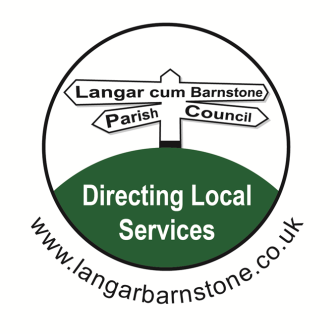 Parish Clerk:Mrs Sharon Ellis22 Brownes RoadBinghamNottinghamNG13 8EFTel:  07984 075016Email: langarbarnstoneclerk@gmail.comDear Councillors,You are hereby summoned to attend the Parish Council meeting to be held on Thursday 9th September 2021,  19.30 at Barnstone Village Hall, Main Road, Barnstone, NG13 9JP.Sharon Ellis   Parish Clerk     Dated:  Wednesday 2nd September 2021A G E N D A1.	Declarations of Interests2.	Apologies for absence3.	Approval of Parish Council Minutes held on Wednesday 7th July 20214.           Matters for report (for information only)Cllr. Pulford is now a signatory on the PC bank accountLease of Parish land is now completed5.          Public open session6.        	New Village Hall including:Proposal to disband the VH Development CommitteeProposal to replace the VH Management Committee with a VH Users Committee overseen by the PC as Charity Trustee7.          Police reports (circulated prior to the meeting)Cluster meeting Thursday 21st October at 7.00 pm8.          Borough & County Council reports9.          Planning Applications              Reference Number: 21/02382/VAR              Applicant: Mr Jamie Craven              Development: Variation of condition 3 and 8 to the planning application 20/00735/FUL.              Location: 27 Works Lane Barnstone Nottinghamshire NG13 9JJ             Reference Number: 21/02338/FUL             Applicant: Mr Parker             Development: Erection of a grain store (Retrospective)             Location: Hall Farm Langar Lane Langar Nottinghamshire NG13 9HB10.       Planning Notifications             21/01795/FUL: Two storey 4 bedroom house with biophilic design.               11. 	Finance for Parish Council     	a. Financial Statement and bank reconciliation 31-08-2021 (reports attached at Appendices 1&2)     	b. Accounts Paid prior to meeting: Appendix 3 attached     	c. Accounts for Payment at meeting: Appendix 4 attached     	d. VAT payment received £559.7012.	Finance for Village Hall: (for information only)       	a. Bank Reconciliation 31-08-2021 (attached at Appendix 5)	b. Accounts paid and for payment for report only (attached at Appendices 6 & 7)         Matters for consideration13.    Dog bins14.    Request for funding from Barnstone Bowls Club15.     Wildflowers around the Barnstone bus stop area16.    Speeding on Main Road, Barnstone17.    Church clock18.   Notices to residences regarding hedges, hedgerows, pathway obstruction etc.19.   Review on the following updated PoliciesLone workingGrant applicationsHealth & Safety20.    C28 Footpath21.   Correspondence including:          Rushcliffe Covid-19 Memorial Grant Fund          Affordable Housing, Supplementary, Planning Document.                     Winter Maintenance 2021-202222.  Councillors’ Comments 23.  Date of next meeting: Thursday 14th October 2021 Private and Confidential BusinessIn accordance with Section 1(2) of the Public Bodies Admissions to Meetings Act 1960 it is resolved that, due to the confidential nature of the business to be transacted, the public and press are asked to leave the meeting during consideration of:24. Parish Clerk – Additional ParishMembers of the public are welcome to attend all Parish Council meetings. There is a 15 minute Open Session at the start of each meeting, for residents to raise items of interest or ask questions. A full set of meeting papers is available on application to the Clerk, above, or at www.langarbarnstone.co.uk          REFUSE PERMISSION 